LAMPIRAN Halaman Judul (Lampiran 1) 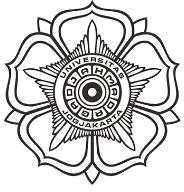 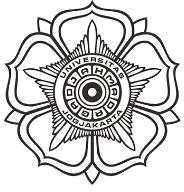 PROPOSALPROGRAM REKOGNISI TUGAS AKHIR (RTA)JUDUL PENELITIAN.............................(FAKULTAS PENGUSUL) UNIVERSITAS GADJAH MADAJuni, 2022Lembar Pengesahan (Lampiran 2)LEMBAR PENGESAHANPROGRAM REKOGNISI         TUGAS AKHIR (RTA) BATCH II TAHUN 2022Biaya yang diusulkan	: Rp. Target Luaran :Lembar Daftar Mahasiswa dan Judul Tugas Akhir (Lampiran 3)Daftar Mahasiswa dan Judul Tugas Akhir Program RTA Batch II Tahun 2022Saya yang bertanda tangan di bawah ini, menyatakan benar terlibat dalam kegiatan Program    Rekognisi Tugas Akhir  Batch II Tahun 2022, dengan Peneliti Utama:PendahuluanPendahuluan merupakan proposal payung Peneliti Utama yang berisi:Ringkasan/Abstrak, Latar Belakang, Masalah dan Tujuan penelitian, Relevansi topik yang diusulkan dengan RIP UGM atau PRN Peta jalan (road map) penelitian dan penjelasan lain terkait dengan kegiatan yang akan dilakukan pada program RTADaftar PustakaDeskripsi Riset Untuk Setiap Mahasiswa Yang Terlibat (maksimal 2 halaman) (Lampiran 4)Jadwal Riset (Lampiran 5)Tabel 1Format Jadwal PenelitianRekapitulasi Rencana Anggaran Belanja (Lampiran 6)Tabel 2Rekapitulasi Rencana Anggaran Belanja Program RTACatatan:   Program ini bersifat output based namun Rincian Anggaran Belanja (RAB)    diperlukan untuk keperluan reviewBiodata Peneliti Utama (Lampiran 7)Identitas Diri Peneliti UtamaPublikasi Ilmiah (3 Tahun Terakhir)Lain-lain (Pengalaman Riset, Pertemuan Ilmiah,  Penghargaan, dan lain sebagainya dalam tiga (3) tahun terakhir) Semua data yang saya isikan dan tercantum dalam biodata ini adalah benar dan dapat dipertanggungjawabkan untuk memenuhi salah satu kelengkapan dalam pengajuan Program  RTA.Yogyakarta,	2022Pengusul,(Nama Lengkap)Surat Pernyataan Peneliti Utama (Lampiran 8)SURAT PERNYATAAN PENELITI UTAMAPROGRAM REKOGNISI TUGAS AKHIR (RTA) Yang bertanda tangan di bawah ini,Nama	: ………………………………………………NIDN	: ………………………………………………Pangkat/Golongan	: ………………………………………………Jabatan Fungsional	: ………………………………………………Dengan ini menyatakan sejujurnya bahwa proposal penelitian saya dengan judul: ………… yang diusulkan pada Program Rekognisi Tugas Akhir Batch II Tahun 2022 untuk Judul Tugas Akhir Mahasiswa UGM bersifat original dan belum pernah dikerjakan oleh Mahasiswa yang lain untuk  memperoleh gelar kesarjanaan pada level apapun.Apabila di kemudian hari ternyata ditemukan ketidaksesuaian dengan pernyataan ini, maka saya bersedia dituntut dan diproses sesuai dengan ketentuan yang berlaku serta mengembalikan seluruh biaya penelitian yang sudah diterima ke kas Universitas Gadjah Mada.Demikian pernyataan ini dibuat dengan sesungguhnya dan sebenar-benarnya.Yogyakarta, …Tgl – Bln - Thn Yang Menyatakan,Meterai 10.000(	) NIP.Surat Keterangan sebagai Pembimbing/Promotor/Ko Promotor (Lampiran 9)KOP FAKULTAS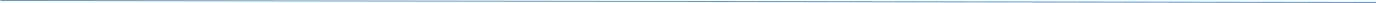 SURAT KETERANGAN PEMBIMBING/ PROMOTOR/ KO PROMOTORYang bertanda tangan di bawah ini menerangkan bahwa:Nama lengkap dengan gelar	: ..................................................................................NIP/NIDN	: ..................................................................................Fakultas	: ..................................................................................Departemen/Program Studi	: ..................................................................................adalah benar sebagai Pembimbing/Promotor/Ko Promotor*) dari Mahasiswa yang sedang menempuh Tugas Akhir, sebagai berikut:Demikian Surat Keterangan ini dibuat dengan sebenar-benarnya sebagai kelengkapan  pengajuan Proposal Program Rekognisi Tugas Akhir Batch II Tahun 2022.Kepala Program Studi(Nama Lengkap dan Gelar) NIP.*) Coret/hapus yang tidak perluSurat keterangan Persetujuan Promotor/Pembimbing Utama jika Pengusul adalah Ko Promotor/Pembimbing Kedua (Lampiran 10)SURAT KETERANGAN PERSETUJUAN PROMOTOR/PEMBIMBING UTAMASaya yang bertanda tangan di bawah ini:Nama lengkap dengan gelar	: ..................................................................................NIP/NIDN	: ..................................................................................Fakultas	: ..................................................................................Departemen/Program Studi	: ..................................................................................menerangkan bahwa saya menyetujui penelitian mahasiswa yang sedang  menempuh Tugas akhir berikut ini:Diajukan oleh Ko Promotor/Pembimbing Kedua*)Nama Lengkap dengan Gelar	: ..................................................................................NIP/NIDN	: ..................................................................................Fakultas	: ..................................................................................Departemen/Program Studi	: ..................................................................................Demikian Surat Keterangan ini dibuat dengan sebenar-benarnya, sebagai kelengkapan pengajuan Proposal Program Rekognisi Tugas Akhir Batch II Tahun 2022.Promotor/Pembimbing Utama*) Meterai 10.000(Nama Lengkap dan Gelar) NIP. *) Coret/hapus yang tidak perluPeneliti Utama:Mahasiswa:2.3.1. Judul Judul:2. Tema/Topik Riset Tema/Topik Riset:3. Pengusul Pengusula.Nama Lengkap dengan Gelar: b.NIP/NIDN:c.Jabatan Fungsional/Golongan:d.Fakultas/Sekolah:e.Program Studi:f.Nomor HP:g.Alamat surel (e-mail):No.Nama Prosiding/Jurnal InternasionalLembaga pengindeks dan QuartilJumlah Artikel1.2.3.Mengetahui,Yogyakarta, …………………2022Dekan Fakultas/Sekolah,Peneliti Utama,Tanda TanganTanda Tangan(Nama Lengkap)NIP. (Nama Lengkap)NIP/NIU/NPUNama Lengkap dengan Gelar:……………………………………………………NIP:……………………………………………………NIDN:……………………………………………………Judul:……………………………………………………NODATA MAHASISWADATA MAHASISWADATA MAHASISWAJUDUL TUGAS AKHIRTANDA TANGAN1Nama Mahasiswa:1NIM:1Jenjang Pendidikan:1Departemen:2Nama Mahasiswa:2NIM:2Jenjang Pendidikan:2Departemen:3Nama Mahasiswa:3NIM:3Jenjang Pendidikan:3Departemen:dstDeskripsi Riset Mahasiswa Program RTA Batch II Tahun 2022Deskripsi Riset Mahasiswa Program RTA Batch II Tahun 2022Deskripsi Riset Mahasiswa Program RTA Batch II Tahun 2022Nama MahasiswaNama Mahasiswa:………………………………….NIMNIM:………………………………….Program StudiProgram Studi:………………………………….Judul Judul Judul Judul Judul Latar Belakang Latar Belakang Latar Belakang Latar Belakang Latar Belakang Tujuan RisetTujuan RisetTujuan RisetTujuan RisetTujuan RisetKebaruanJelaskan posisi riset terhadap hasil-hasil riset yang telah dipublikasikan di jurnal internasional yang sudah ada dan sebutkan kebaruannyaKebaruanJelaskan posisi riset terhadap hasil-hasil riset yang telah dipublikasikan di jurnal internasional yang sudah ada dan sebutkan kebaruannyaKebaruanJelaskan posisi riset terhadap hasil-hasil riset yang telah dipublikasikan di jurnal internasional yang sudah ada dan sebutkan kebaruannyaKebaruanJelaskan posisi riset terhadap hasil-hasil riset yang telah dipublikasikan di jurnal internasional yang sudah ada dan sebutkan kebaruannyaKebaruanJelaskan posisi riset terhadap hasil-hasil riset yang telah dipublikasikan di jurnal internasional yang sudah ada dan sebutkan kebaruannyaMetodologiMetodologiMetodologiMetodologiMetodologiLuaran PublikasiTuliskan nama conference atau jurnal yang akan dituju. Harap diperhatikan kesesuaian dengan target conference atau jurnal dari Peneliti Utama.Luaran PublikasiTuliskan nama conference atau jurnal yang akan dituju. Harap diperhatikan kesesuaian dengan target conference atau jurnal dari Peneliti Utama.Luaran PublikasiTuliskan nama conference atau jurnal yang akan dituju. Harap diperhatikan kesesuaian dengan target conference atau jurnal dari Peneliti Utama.Luaran PublikasiTuliskan nama conference atau jurnal yang akan dituju. Harap diperhatikan kesesuaian dengan target conference atau jurnal dari Peneliti Utama.Luaran PublikasiTuliskan nama conference atau jurnal yang akan dituju. Harap diperhatikan kesesuaian dengan target conference atau jurnal dari Peneliti Utama.Daftar PustakaDaftar PustakaDaftar PustakaDaftar PustakaDaftar PustakaNo.KegiatanWaktu PelaksanaanWaktu PelaksanaanWaktu PelaksanaanWaktu PelaksanaanWaktu PelaksanaanWaktu PelaksanaanWaktu PelaksanaanWaktu PelaksanaanNo.KegiatanBulan KeBulan KeBulan KeBulan KeBulan KeBulan KeBulan KeBulan KeNo.Kegiatan123456781.NoDeskripsiPersentase (%)Jumlah (Rupiah)1Belanja Honorarium2Belanja Bahan Habis Pakai3Biaya Seminar dan Publikasi4Biaya Perjalanan5Biaya Lain-lain Total1Nama Lengkap (dengan gelar):  2Jenis Kelamin: L/P3Jabatan Fungsional:4NIP/NIU/NIDN:5Tempat dan Tanggal Lahir:6E-mail:7Nomor Telepon/HP:8Fakultas/Departemen:NoJudulJenis Publikasi Ilmiah(Jurnal, Prosiding, Book Chapter, dll)Volume/Nomor/Tahun123dstNoDeskripsiTahunWaktu dan Tempat123dstNoNama MahasiswaNIMJenjang Pendidikan123dstDibuat di: ....................................Dibuat di: ....................................Pada tanggal: ......................2022NoNama MahasiswaNIMJenjang Pendidikan1S-3 Dibuat di: ....................................Dibuat di: ....................................Pada tanggal: ............................. 2022